Пошаговая инструкция безопасных покупок в Интернет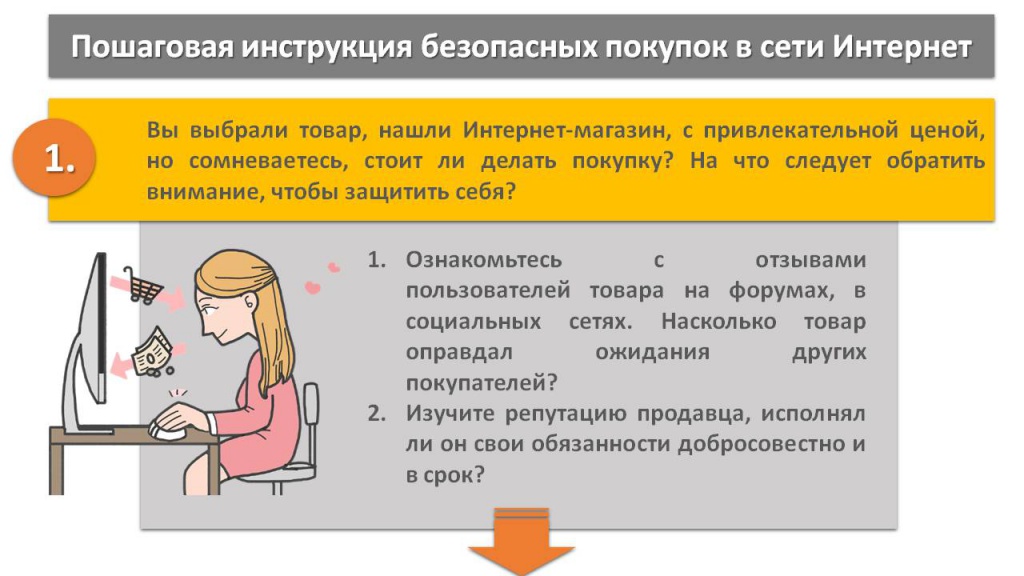 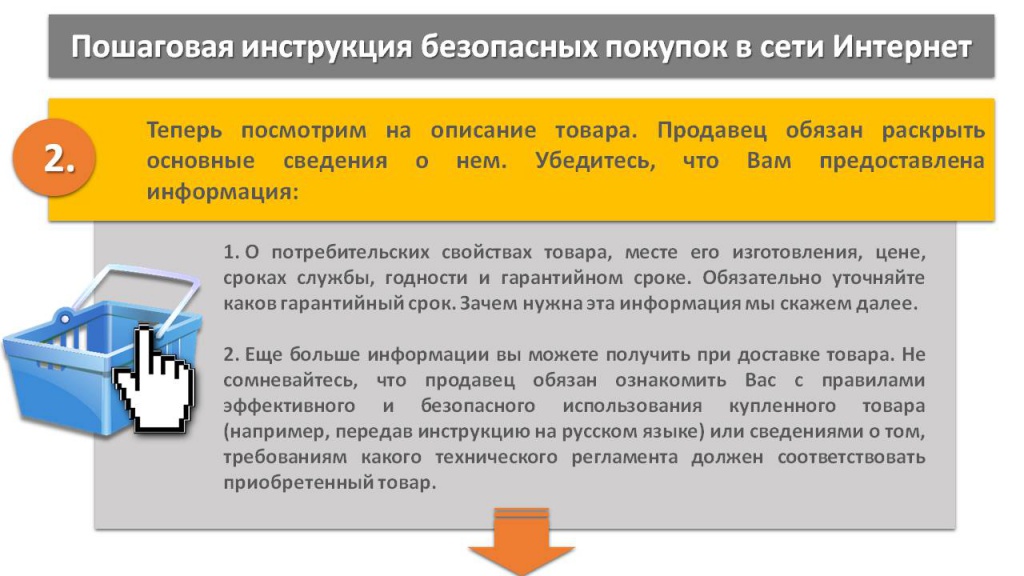 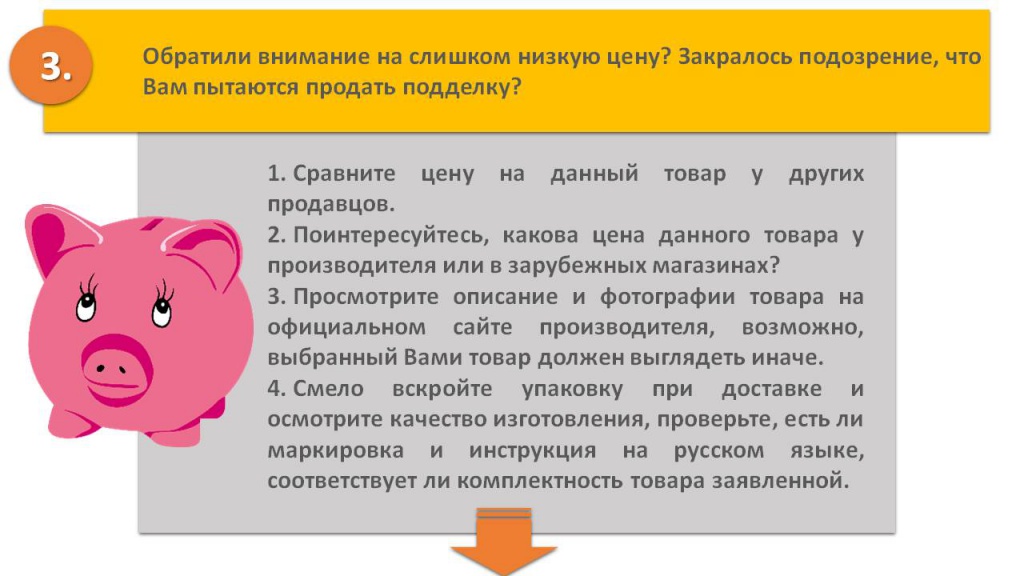 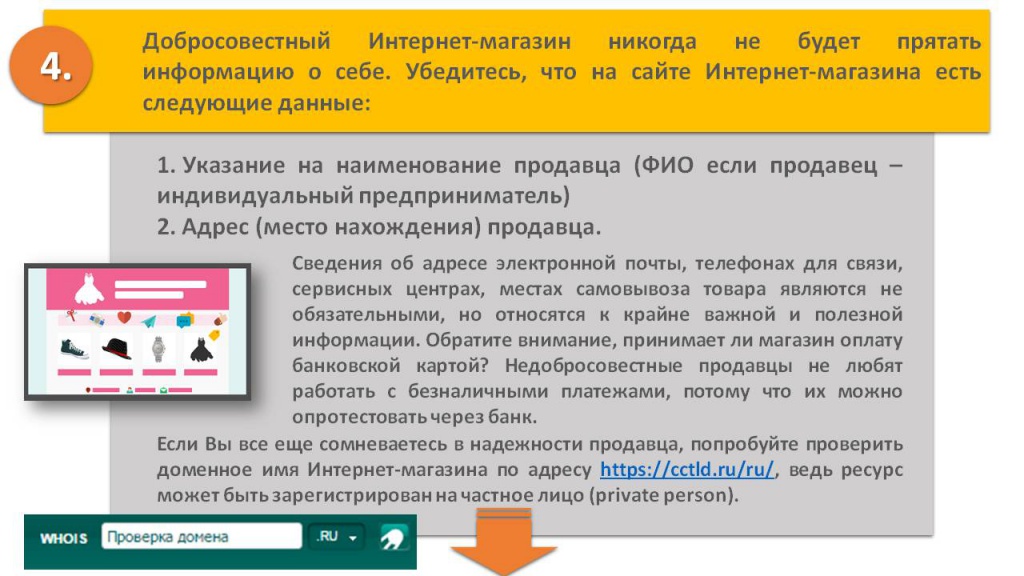 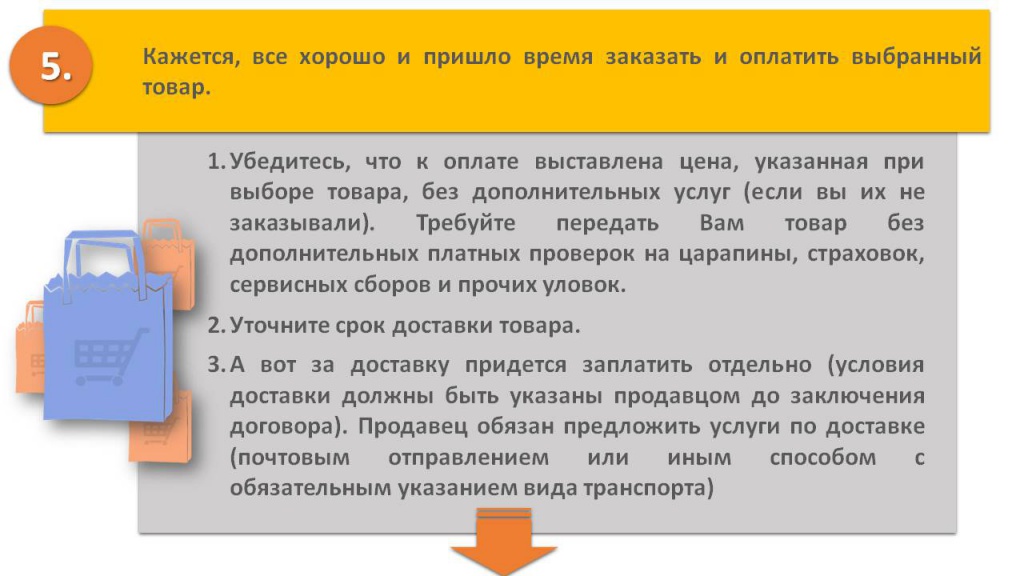 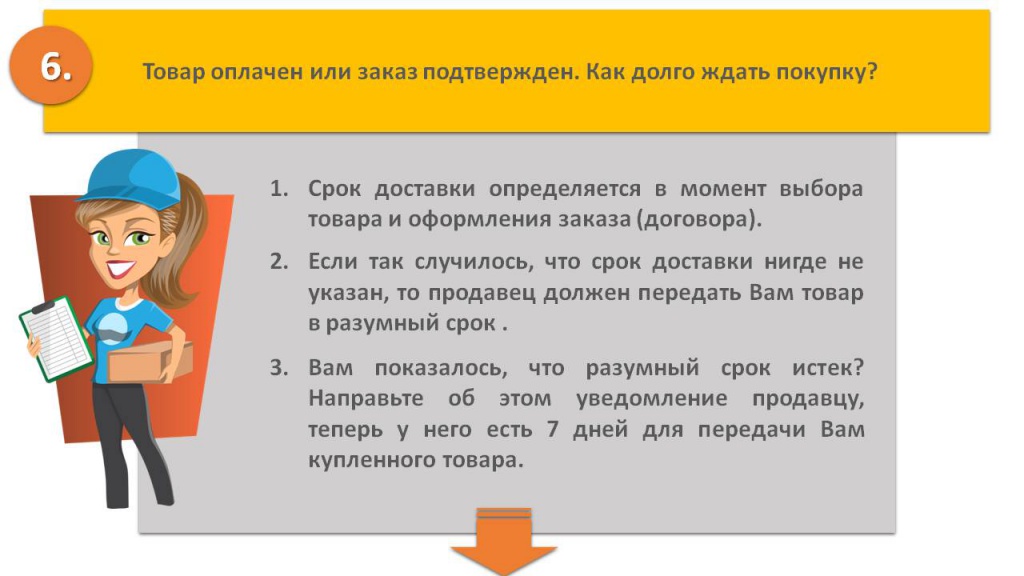 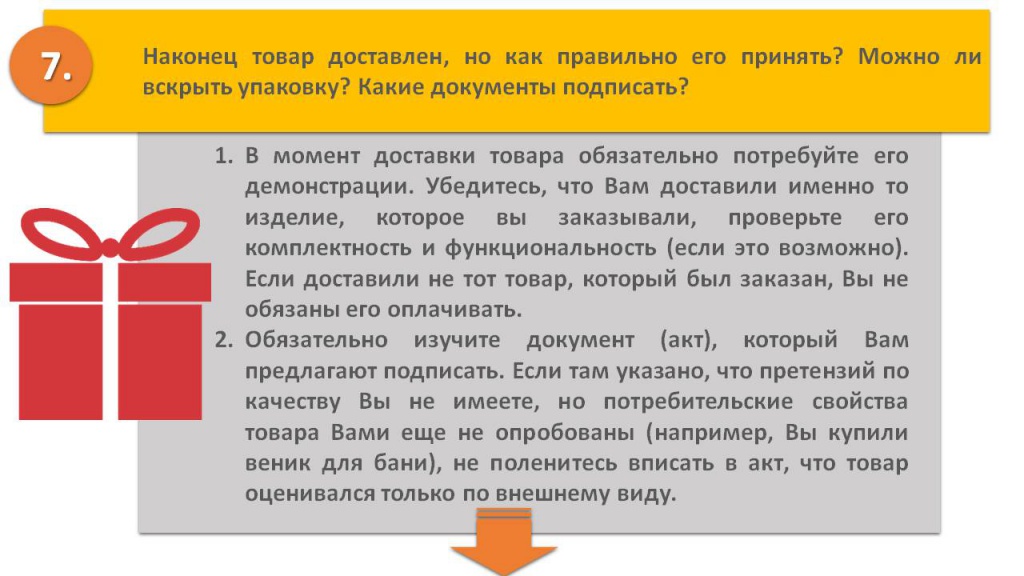 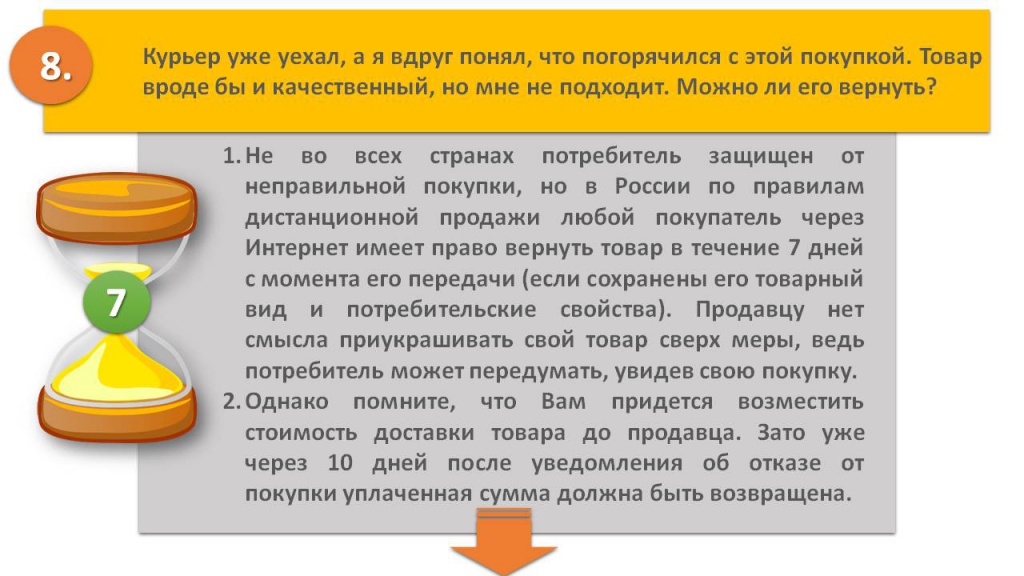 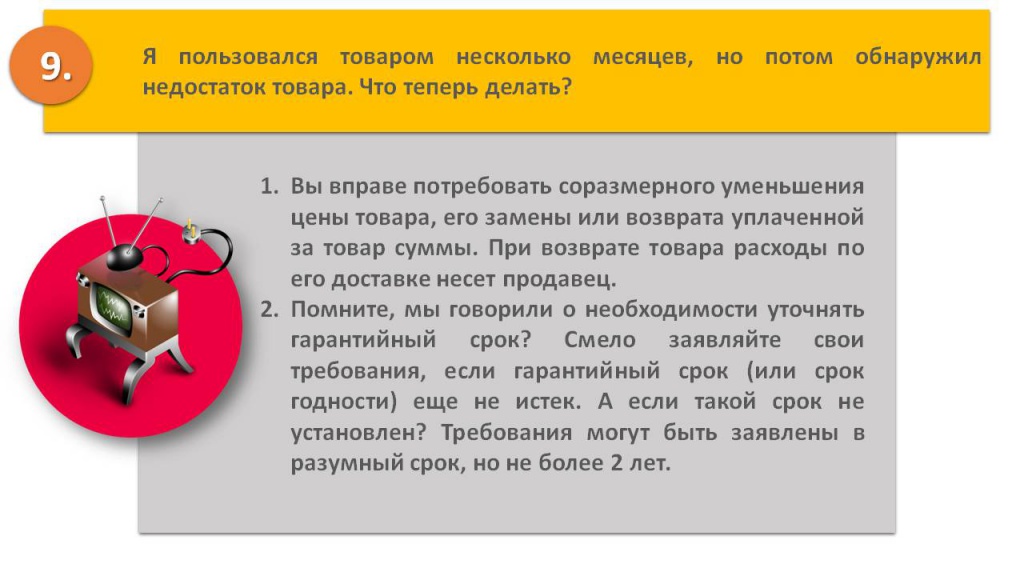 